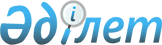 О бюджете Достыкского сельского округа района Таскалинского района на 2021-2023 годыРешение Таскалинского районного маслихата Западно-Казахстанской области от 25 декабря 2020 года № 56-3. Зарегистрировано Департаментом юстиции Западно-Казахстанской области 28 декабря 2020 года № 6670.
      В соответствии с Бюджетным кодексом Республики Казахстан от 4 декабря 2008 года, Законом Республики Казахстан от 23 января 2001 года "О местном государственном управлении и самоуправлении в Республике Казахстан" Таскалинский районный маслихат РЕШИЛ:
      1. Утвердить бюджет Достыкского сельского округа Таскалинского района на 2021-2023 годы согласно приложениям 1, 2 и 3 соответственно, в том числе на 2021 год в следующих объемах:
      1) доходы – 32 556 тысяч тенге:
      налоговые поступления – 613 тысяч тенге;
      неналоговые поступления – 0 тенге;
      поступления от продажи основного капитала – 0 тенге;
      поступления трансфертов – 31 943 тысячи тенге;
      2) затраты – 32 772 тысячи тенге;
      3) чистое бюджетное кредитование – 0 тенге:
      бюджетные кредиты – 0 тенге;
      погашение бюджетных кредитов – 0 тенге;
      4) сальдо по операциям с финансовыми активами – 0 тенге:
      приобретение финансовых активов – 0 тенге;
      поступления от продажи финансовых активов государства – 0 тенге;
      5) дефицит (профицит) бюджета – -216 тысяч тенге;
      6) финансирование дефицита (использование профицита) бюджета –216 тысяч тенге:
      поступления займов – 0 тенге;
      погашение займов – 0 тенге;
      используемые остатки бюджетных средств – 216 тысяч тенге.
      Сноска. Пункт 1 – в редакции решения Таскалинского районного маслихата Западно-Казахстанской области от 22.12.2021 № 16-3 (вводится в действие с 01.01.2021).


      1-1. Целевые трансферты из областного бюджета –5 071 тысяча тенге, в том числе на:
      расходы на новую систему оплаты труда государственных служащих, основанной на факторно-бальной шкале – 5 071 тысяча тенге.
      Сноска. Решение дополнено пунктом 1-1 в соответствии с решением Таскалинского районного маслихата Западно-Казахстанской области от 28.07.2021 № 11-3 (вводится в действие с 01.01.2021); в редакции решения Таскалинского районного маслихата Западно-Казахстанской области от 24.11.2021 № 13-4 (вводится в действие с 01.01.2021).


      1-2). Целевые текущие трансферты из районного бюджета – 250 тысяч тенге, в том числе на:
      увеличение скорости внутренней связи – 250 тысяч тенге.
      Сноска. Решение дополнено пунктом 1-2 в соответствии с решением Таскалинского районного маслихата Западно-Казахстанской области от 28.07.2021 № 11-3 (вводится в действие с 01.01.2021).


      2. Поступления в бюджет Достыкского сельского округа Таскалинского района на 2021 год формируются в соответствии с Бюджетным кодексом Республики Казахстан, решением Таскалинского районного маслихата №55-2 от 23 декабря 2020 года "О районном бюджете на 2021-2023 годы" (зарегистрированное в Реестре государственной регистрации нормативных правовых актов за №6601).
      3. Учесть в бюджете Достыкского сельского округа Таскалинского района на 2021 год поступление субвенции передаваемой из районного бюджета в общей сумме 19 505 тысяч тенге.
      4. Деньги от реализации товаров и услуг, предоставляемых государственными учреждениями, подведомственных местным исполнительным органом, используются ими в порядке, определяемом Бюджетным кодексом Республики Казахстан.
      5. Предусмотреть гражданским служащим здравоохранения, социального обеспечения, образования, культуры, спорта и ветеринарии, работающим в сельской местности, финансируемых из республиканского и местных бюджетов, согласно перечню должностей специалистов повышение на двадцать пять процентов должностных окладов и тарифных ставок по сравнению с окладами и ставками гражданских служащих, занимающихся этими видами деятельности в городских условиях, с 1 января 2021 года.
      6. Руководителю аппарата Таскалинского районного маслихата (Т.Шатенова) обеспечить государственную регистрацию данного решения в органах юстиции.
      7. Настоящее решение вводится в действие с 1 января 2021 года. Бюджет Достыкского сельского округа на 2021 год
      Сноска. Приложение 1 – в редакции решения Таскалинского районного маслихата Западно-Казахстанской области от 22.12.2021 № 16-3 (вводится в действие с 01.01.2021).
      (тысяч тенге) Бюджет Достыкского сельского округа на 2022 год
      (тысяч тенге) Бюджет Достыкского сельского округа на 2023 год
      (тысяч тенге)
					© 2012. РГП на ПХВ «Институт законодательства и правовой информации Республики Казахстан» Министерства юстиции Республики Казахстан
				
      Председатель сессии

Ж. Жамансариев

      Секретарь маслихата

С. Рахимов
Приложение 1 
к решению Таскалинского 
районного маслихата 
от 25 декабря 2020 года №56-3
Категория
Категория
Категория
Категория
Категория
Сумма
Класс
Класс
Класс
Класс
Сумма
Подкласс
Подкласс
Подкласс
Сумма
Специфика
Специфика
Сумма
Наименование
Сумма
1
2
3
4
5
6
1) Доходы
 32 556
1
Налоговые поступления
613
01
Подоходный налог 
50
2
Индивидуальный подоходный налог 
50
04
Налоги на собственность
563
1
Налоги на имущество
10
3
Земельный налог
40
4
Налог на транспортные средства
513
2
Неналоговые поступления
0
01
Доходы от государственной собственности
0
5
Доходы от аренды имущества, находящегося в государственной собственности
0
3
Поступления от продажи основного капитала
0
01
Продажа государственного имущества, закрепленного за государственными учреждениями
0
1
Продажа государственного имущества, закрепленного за государственными учреждениями
0
4
Поступления трансфертов
31 943
02
Трансферты из вышестоящих органов государственного управления
31 943
2
Трансферты из областного бюджета
31 943
Функциональная группа
Функциональная группа
Функциональная группа
Функциональная группа
Функциональная группа
Сумма
Функциональная подгруппа
Функциональная подгруппа
Функциональная подгруппа
Функциональная подгруппа
Сумма
Администратор бюджетных программ
Администратор бюджетных программ
Администратор бюджетных программ
Сумма
Программа
Программа
Сумма
Наименование
Сумма
1
2
3
4
5
6
2) Затраты
 32 772
01
Государственные услуги общего характера
22 136
1
Представительные, исполнительные и другие органы, выполняющие общие функции государственного управления
22 136
124
Аппарат акима города районного значения, села, поселка, сельского округа
22 136
001
Услуги по обеспечению деятельности акима города районного значения, села, поселка, сельского округа
22 136
05
Здравоохранение
55
9
Прочие услуги в области здравоохранения
55
124
Аппарат акима города районного значения, села, поселка, сельского округа
55
002
Организация в экстренных случаях доставки тяжелобольных людей до ближайшей организации здравоохранения, оказывающей врачебную помощь
55
07
Жилищно-коммунальное хозяйство
9 445
2
Коммунальное хозяйство
0
124
Аппарат акима города районного значения, села, поселка, сельского округа
0
014
Организация водоснабжения населенных пунктов
0
3
Благоустройство населенных пунктов
9 445
124
Аппарат акима города районного значения, села, поселка, сельского округа
9 445
008
Освещение улиц населенных пунктов
342
009
Обеспечение санитарии населенных пунктов
0
011
Благоустройство и озеленение населенных пунктов
9 103
12
Транспорт и коммуникации
1 136
1
Автомобильный транспорт
1 136
124
Аппарат акима города районного значения, села, поселка, сельского округа
1 136
013
Обеспечение функционирования автомобильных дорог в городах районного значения, селах, поселках, сельских округах
1 136
3) Чистое бюджетное кредитование
0
Бюджетные кредиты
Категория
Категория
Категория
Категория
Категория
Сумма
Класс
Класс
Класс
Класс
Сумма
Подкласс
Подкласс
Подкласс
Сумма
Специфика
Специфика
Сумма
Наименование
Сумма
1
2
3
4
5
6
Погашение бюджетных кредитов 
0
5
Погашение бюджетных кредитов
0
01
Погашение бюджетных кредитов
0
1
Погашение бюджетных кредитов, выданных из государственного бюджета
0
4) Сальдо по операциям с финансовыми активами
0
Функциональная группа
Функциональная группа
Функциональная группа
Функциональная группа
Функциональная группа
Сумма
Функциональная подгруппа
Функциональная подгруппа
Функциональная подгруппа
Функциональная подгруппа
Сумма
Администратор бюджетных программ
Администратор бюджетных программ
Администратор бюджетных программ
Сумма
Программа
Программа
Сумма
Наименование
Сумма
1
2
3
4
5
6
Приобретение финансовых активов
0
13
Прочие
0
9
Прочие
0
Категория
Категория
Категория
Категория
Категория
Сумма
Класс
Класс
Класс
Класс
Сумма
Подкласс
Подкласс
Подкласс
Сумма
Специфика
Специфика
Сумма
Наименование
Сумма
1
2
3
4
5
6
Поступления от продажи финансовых активов государства
0
6
Поступления от продажи финансовых активов государства
0
01
Поступления от продажи финансовых активов государства
0
1
Поступления от продажи финансовых активов внутри страны
0
5) Дефицит (профицит) бюджета 
 -216
6) Финансирование дефицита (использование профицита) бюджета
216
7
Поступления займов
0
01
Внутренние государственные займы
0
2
Договоры займа
0
Функциональная группа
Функциональная группа
Функциональная группа
Функциональная группа
Функциональная группа
Сумма
Функциональная подгруппа
Функциональная подгруппа
Функциональная подгруппа
Функциональная подгруппа
Сумма
Администратор бюджетных программ
Администратор бюджетных программ
Администратор бюджетных программ
Сумма
Программа
Программа
Сумма
Наименование
Сумма
1
2
3
4
5
6
16
Погашение займов
0
01
Погашение займов
0
Категория
Категория
Категория
Категория
Категория
Сумма
Класс
Класс
Класс
Класс
Сумма
Подкласс
Подкласс
Подкласс
Сумма
Специфика
Специфика
Сумма
Наименование
Сумма
1
2
3
4
5
6
8
Используемые остатки бюджетных средств
 216
01
Остатки бюджетных средств
216
1
Свободные остатки бюджетных средств
216Приложение 2 
к решению Таскалинского 
районного маслихата 
от 25 декабря 2020 года №56-3
Категория
Категория
Категория
Категория
Категория
Сумма
Класс
Класс
Класс
Класс
Сумма
Подкласс
Подкласс
Подкласс
Сумма
Специфика
Специфика
Сумма
Наименование
Сумма
1
2
3
4
5
6
1) Доходы
 20 407
1
Налоговые поступления
640
01
Подоходный налог 
50
2
Индивидуальный подоходный налог 
50
04
Налоги на собственность
590
1
Налоги на имущество
10
3
Земельный налог
40
4
Налог на транспортные средства
540
2
Неналоговые поступления
0
01
Доходы от государственной собственности
0
5
Доходы от аренды имущества, находящегося в государственной собственности
0
3
Поступления от продажи основного капитала
0
01
Продажа государственного имущества, закрепленного за государственными учреждениями
0
1
Продажа государственного имущества, закрепленного за государственными учреждениями
0
4
Поступления трансфертов
19 767
02
Трансферты из вышестоящих органов государственного управления
19 767
2
Трансферты из областного бюджета
19 767
Функциональная группа
Функциональная группа
Функциональная группа
Функциональная группа
Функциональная группа
Сумма
Функциональная подгруппа
Функциональная подгруппа
Функциональная подгруппа
Функциональная подгруппа
Сумма
Администратор бюджетных программ
Администратор бюджетных программ
Администратор бюджетных программ
Сумма
Программа
Программа
Сумма
Наименование
Сумма
1
2
3
4
5
6
2) Затраты
 20 407
01
Государственные услуги общего характера
16 230
1
Представительные, исполнительные и другие органы, выполняющие общие функции государственного управления
16 230
124
Аппарат акима города районного значения, села, поселка, сельского округа
16 230
001
Услуги по обеспечению деятельности акима города районного значения, села, поселка, сельского округа
16 230
05
Здравоохранение
58
9
Прочие услуги в области здравоохранения
58
124
Аппарат акима города районного значения, села, поселка, сельского округа
58
002
Организация в экстренных случаях доставки тяжелобольных людей до ближайшей организации здравоохранения, оказывающей врачебную помощь
58
07
Жилищно-коммунальное хозяйство
2 938
2
Коммунальное хозяйство
0
124
Аппарат акима города районного значения, села, поселка, сельского округа
0
014
Организация водоснабжения населенных пунктов
0
3
Благоустройство населенных пунктов
2 938
124
Аппарат акима города районного значения, села, поселка, сельского округа
2 938
008
Освещение улиц населенных пунктов
891
009
Обеспечение санитарии населенных пунктов
0
011
Благоустройство и озеленение населенных пунктов
2 047
12
Транспорт и коммуникации
1 181
1
Автомобильный транспорт
1 181
124
Аппарат акима города районного значения, села, поселка, сельского округа
1 181
013
Обеспечение функционирования автомобильных дорог в городах районного значения, селах, поселках, сельских округах
1 181
3) Чистое бюджетное кредитование
0
Бюджетные кредиты
0
Категория
Категория
Категория
Категория
Категория
Сумма
Класс
Класс
Класс
Класс
Сумма
Подкласс
Подкласс
Подкласс
Сумма
Специфика
Специфика
Сумма
Наименование
Сумма
1
2
3
4
5
6
Погашение бюджетных кредитов 
 0
5
Погашение бюджетных кредитов
0
01
Погашение бюджетных кредитов
0
1
Погашение бюджетных кредитов, выданных из государственного бюджета
0
4) Сальдо по операциям с финансовыми активами
0
Функциональная группа
Функциональная группа
Функциональная группа
Функциональная группа
Функциональная группа
Сумма
Функциональная подгруппа
Функциональная подгруппа
Функциональная подгруппа
Функциональная подгруппа
Сумма
Администратор бюджетных программ
Администратор бюджетных программ
Администратор бюджетных программ
Сумма
Программа
Программа
Сумма
Наименование
Сумма
1
2
3
4
5
6
Приобретение финансовых активов
 0
13
Прочие
0
9
Прочие
0
Категория
Категория
Категория
Категория
Категория
Сумма
Класс
Класс
Класс
Класс
Сумма
Подкласс
Подкласс
Подкласс
Сумма
Специфика
Специфика
Сумма
Наименование
Сумма
1
2
3
4
5
6
Поступления от продажи финансовых активов государства
 0
6
Поступления от продажи финансовых активов государства
0
01
Поступления от продажи финансовых активов государства
0
1
Поступления от продажи финансовых активов внутри страны
0
5) Дефицит (профицит) бюджета 
0
6) Финансирование дефицита (использование профицита) бюджета
0
7
Поступления займов
0
01
Внутренние государственные займы
0
2
Договоры займа
0
Функциональная группа
Функциональная группа
Функциональная группа
Функциональная группа
Функциональная группа
Сумма
Функциональная подгруппа
Функциональная подгруппа
Функциональная подгруппа
Функциональная подгруппа
Сумма
Администратор бюджетных программ
Администратор бюджетных программ
Администратор бюджетных программ
Сумма
Программа
Программа
Сумма
Наименование
Сумма
1
2
3
4
5
6
16
Погашение займов
 0
1
Погашение займов
0
Категория
Категория
Категория
Категория
Категория
Сумма
Класс
Класс
Класс
Класс
Сумма
Подкласс
Подкласс
Подкласс
Сумма
Специфика
Специфика
Сумма
Наименование
Сумма
1
2
3
4
5
6
8
Используемые остатки бюджетных средств
 0
01
Остатки бюджетных средств
0
1
Свободные остатки бюджетных средств
0Приложение 3 
к решению Таскалинского 
районного маслихата 
от 25 декабря 2020 года №56-3
Категория
Категория
Категория
Категория
Категория
Сумма
Класс
Класс
Класс
Класс
Сумма
Подкласс
Подкласс
Подкласс
Сумма
Специфика
Специфика
Сумма
Наименование
Сумма
1
2
3
4
5
6
1) Доходы
 20 731
1
Налоговые поступления
670
01
Подоходный налог 
50
2
Индивидуальный подоходный налог 
50
04
Налоги на собственность
620
1
Налоги на имущество
10
3
Земельный налог
40
4
Налог на транспортные средства
575
2
Неналоговые поступления
0
01
Доходы от государственной собственности
0
5
Доходы от аренды имущества, находящегося в государственной собственности
0
3
Поступления от продажи основного капитала
0
01
Продажа государственного имущества, закрепленного за государственными учреждениями
0
1
Продажа государственного имущества, закрепленного за государственными учреждениями
0
4
Поступления трансфертов
20 061
02
Трансферты из вышестоящих органов государственного управления
20 061
2
Трансферты из областного бюджета
20 061
Функциональная группа
Функциональная группа
Функциональная группа
Функциональная группа
Функциональная группа
Сумма
Функциональная подгруппа
Функциональная подгруппа
Функциональная подгруппа
Функциональная подгруппа
Сумма
Администратор бюджетных программ
Администратор бюджетных программ
Администратор бюджетных программ
Сумма
Программа
Программа
Сумма
Наименование
Сумма
1
2
3
4
5
6
2) Затраты
 20 731
01
Государственные услуги общего характера
16 344
1
Представительные, исполнительные и другие органы, выполняющие общие функции государственного управления
16 344
124
Аппарат акима города районного значения, села, поселка, сельского округа
16 344
001
Услуги по обеспечению деятельности акима города районного значения, села, поселка, сельского округа
16 344
05
Здравоохранение
61
9
Прочие услуги в области здравоохранения
61
124
Аппарат акима города районного значения, села, поселка, сельского округа
61
002
Организация в экстренных случаях доставки тяжелобольных людей до ближайшей организации здравоохранения, оказывающей врачебную помощь
61
07
Жилищно-коммунальное хозяйство
3 086
2
Коммунальное хозяйство
0
124
Аппарат акима города районного значения, села, поселка, сельского округа
0
014
Организация водоснабжения населенных пунктов
0
3
Благоустройство населенных пунктов
3 086
124
Аппарат акима города районного значения, села, поселка, сельского округа
3 086
008
Освещение улиц населенных пунктов
936
009
Обеспечение санитарии населенных пунктов
0
011
Благоустройство и озеленение населенных пунктов
2 150
12
Транспорт и коммуникации
1 240
1
Автомобильный транспорт
1 240
124
Аппарат акима города районного значения, села, поселка, сельского округа
1 240
013
Обеспечение функционирования автомобильных дорог в городах районного значения, селах, поселках, сельских округах
1 240
3) Чистое бюджетное кредитование
0
Бюджетные кредиты
0
Категория
Категория
Категория
Категория
Категория
Сумма
Класс
Класс
Класс
Класс
Сумма
Подкласс
Подкласс
Подкласс
Сумма
Специфика
Специфика
Сумма
Наименование
Сумма
1
2
3
4
5
6
Погашение бюджетных кредитов 
 0
5
Погашение бюджетных кредитов
0
01
Погашение бюджетных кредитов
0
1
Погашение бюджетных кредитов, выданных из государственного бюджета
0
4) Сальдо по операциям с финансовыми активами
0
Функциональная группа
Функциональная группа
Функциональная группа
Функциональная группа
Функциональная группа
Сумма
Функциональная подгруппа
Функциональная подгруппа
Функциональная подгруппа
Функциональная подгруппа
Сумма
Администратор бюджетных программ
Администратор бюджетных программ
Администратор бюджетных программ
Сумма
Программа
Программа
Сумма
Наименование
Сумма
1
2
3
4
5
6
Приобретение финансовых активов
 0
13
Прочие
0
9
Прочие
0
Категория
Категория
Категория
Категория
Категория
Сумма
Класс
Класс
Класс
Класс
Сумма
Подкласс
Подкласс
Подкласс
Сумма
Специфика
Специфика
Сумма
Наименование
Сумма
1
2
3
4
5
6
Поступления от продажи финансовых активов государства
 0
6
Поступления от продажи финансовых активов государства
0
01
Поступления от продажи финансовых активов государства
0
1
Поступления от продажи финансовых активов внутри страны
0
5) Дефицит (профицит) бюджета 
0
6) Финансирование дефицита (использование профицита) бюджета
0
7
Поступления займов
0
01
Внутренние государственные займы
0
2
Договоры займа
0
Функциональная группа
Функциональная группа
Функциональная группа
Функциональная группа
Функциональная группа
Сумма
Функциональная подгруппа
Функциональная подгруппа
Функциональная подгруппа
Функциональная подгруппа
Сумма
Администратор бюджетных программ
Администратор бюджетных программ
Администратор бюджетных программ
Сумма
Программа
Программа
Сумма
Наименование
Сумма
1
2
3
4
5
6
16
Погашение займов
 0
1
Погашение займов
0
Категория
Категория
Категория
Категория
Категория
Сумма
Класс
Класс
Класс
Класс
Сумма
Подкласс
Подкласс
Подкласс
Сумма
Специфика
Специфика
Сумма
Наименование
Сумма
1
2
3
4
5
6
8
Используемые остатки бюджетных средств
 0
01
Остатки бюджетных средств
0
1
Свободные остатки бюджетных средств
0